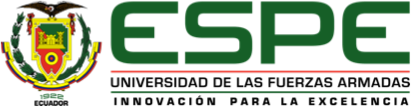 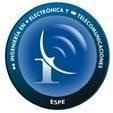 Conformación Tribunal de DefensaIngeniería en Telecomunicaciones Universidad de las Fuerzas Armadas-ESPESangolquí,	de	del 2020SeñorCarlos Daniel Altamirano CarrilloDirector de la Carrera de Ingeniería en TelecomunicacionesUniversidad de las Fuerzas Armadas – ESPEPresente.-De mi consideración:Yo, <nombres y apellidos del solicitante>, con cédula de ciudadanía 000000000- 0, e ID: L00000000, estudiante de la Carrera <carrera a la que pertenece el solicitante> de la Universidad de las Fuerzas Armadas - ESPE, solicito a usted señor Director de Carrera, se conforme el tribunal de defensa para mi/nuestro trabajo de titulación “<Título>” y se establezca fecha y hora para la realización de la exposición pública del proyecto de titulación/artículo científico.Se adjunta la documentación respectiva que sirve de sustento a esta solicitud. Por la atención a la solicitud, reciba mi agradecimiento.Atentamente,<Firma><nombres y apellidos del solicitante> C.C.:000000000-0Teléfonos:  	Correo electrónico:  	